Дитяча перевтома як розпізнати та запобігти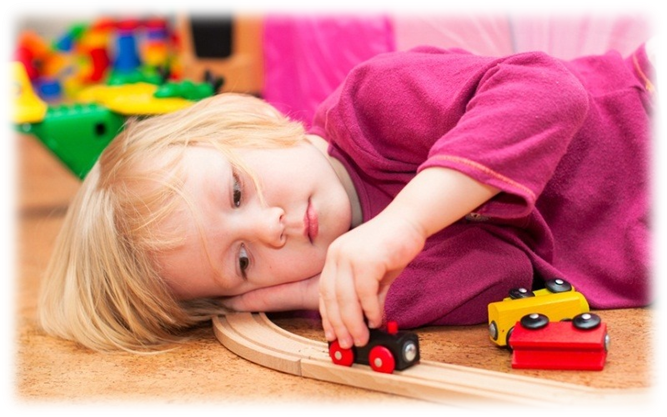 Найчастіше у нас не викликають тривоги дитячі капризи і пустощі, так як це є нормою поведінки дитини. І все ж іноді поведінка маленького шкідника переходить всі межі, та й малюк вже не може сам зупинитися. У цьому випадку важливо розібратися в причинах проблеми. У більшості випадків передумовами поганого поводження дитини є вікові кризи, зміна обстановки, стрес, або починається захворювання, ну і, звичайно, втома. Більш докладно зупинитися треба саме на стомлюваності, адже втома може призвести до таких ускладнень, як зниження імунітету дитини і реакції на ту чи іншу ситуацію. Ознаки перевтоми у дитини:Малюк довгий час вередує, плач має ниючі нотки;Дитина гризе нігті, смокче палець, кусає губу або проявляє інші ознаки тривожного стану;Збій в координації і уваги дитини (незручність рухів, помилки у виконанні завдання);У поведінці проявляється млявість або, навпаки, надмірна активність (наприклад, безцільно пересувається або кидається іграшками).Кожна дитина може висловлювати стомлення по-своєму, в залежності від індивідуальних особливостей. Одні діти не злазять з маминих рук, інші вимагають уваги і ласки, ну а у третіх ці ознаки можуть з'явитися на обличчі (наприклад, кола під очима).Основними причинами стомлюваності у дитини є: Недостатнє перебування на свіжому повітрі. Малюкові не вдається за допомогою прогулянок і бігу зняти напругу, що накопичилася протягом дня; Надмірне перенапруження нервової системи. Причиною цього може бути занадто тривале відвідування заходів; Зміна режиму дня. У кожної дитини формується свій індивідуальний режим, зміна якого (наприклад, пропущений обід або денний сон) може спровокувати перевтому; Зміна умов, в яких знаходиться дитина. Зайвий шум, недостатнє освітлення, підвищена температура в кімнаті можуть викликати втому; Довге вичікування в чергах; Зловживання переглядом телевізора, комп'ютерними іграми призводять до зорової втоми.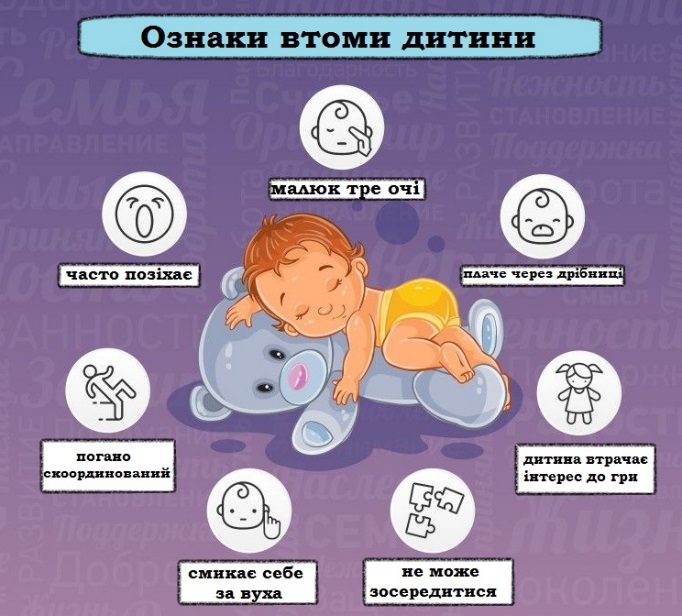 Батькам необхідно бути напоготові при перших ознаках стомлюваності свого чада і вжити відповідних заходів для усунення проблеми. В іншому випадку у дитини виникне перевтома, яка може супроводжуватися різними страхами, неспокоєм, погіршенням апетиту, тривожним станом. Самій дитині буває складно впоратися з цими проблемами, доводиться звертатися по допомогу до фахівців.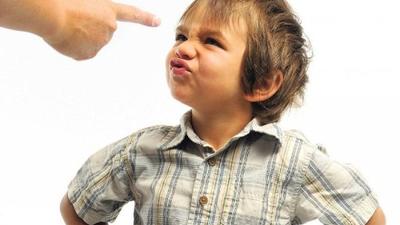 Якщо в житті дитини відбулися великі зміни (наприклад, перші відвідини дитячого садка, зміна місця проживання, народження ще однієї дитини в сім'ї, розлучення батьків), необхідно приділити дитині особливу увагу і чуйність. Здатність дитини адаптуватися до нових умов, а також схильність до стомлюваності залежать від наступних факторів:Від віку дитини. Чим молодша дитина, тим важче буде їй звикнути до різних змін в житті;Від характеру дитини. Одні діти швидше втомлюються протягом дня, інші важче звикають до нових умов;Від загального стану здоров'я малюка. Часто хворіючи діти, а також діти, які недавно перенесли захворювання, більш схильні до стомлюваності. Діти, які звикли до частих перебувань в громадських місцях, менш схильні до стомлюваності.Раптова зміна звичного режиму дня, а також вимог щодо дитини. Найчастіше ця проблема виникає, коли дитина починає ходити в дитячий садок.Кращий адаптації дитини до тих чи інших умов сприяє своєчасна підтримка - похвала, підбадьорювання батьків.Необхідно пам'ятати: хороший сон, відмінний апетит, бадьорий настрій дитини свідчать про те, що вона здорова.Для зниження стомлюваності малюка необхідно дотримуватисянаступних рекомендацій: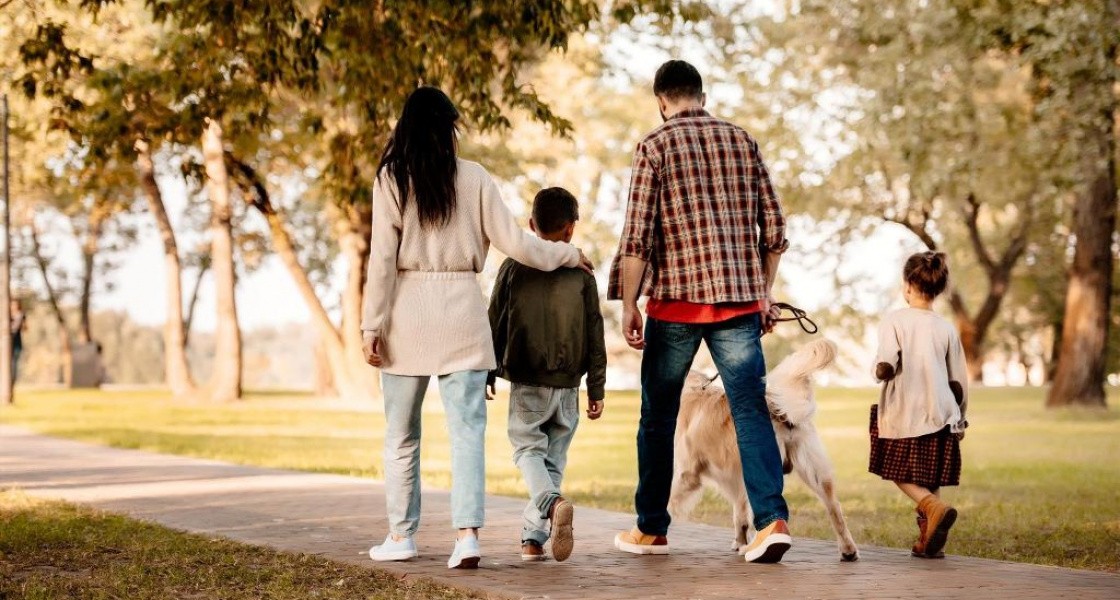 Дотримуйтеся певного, відповідного для дитини, режиму дня; Гуляйте щодня на свіжому повітрі якомога довше; Приміщення, де знаходиться дитина, повинно постійно провітрюватися; Протягом дня необхідно чергувати рухливі та інтелектуальні ігри та перемикатися на інші види діяльності. Нові іграшки краще обіграти. Дитина обов'язково повинна відпочивати. Денний сон краще зберегти якомога довше. Однак, якщо дитина не може спати вдень, замініть сон відпочинком в ліжку або читанням книги;Скоротіть перегляд телевізора, ігри на комп'ютері, адже вони призводять до підвищення стомлюваності дитини;Дитина не повинна бути в напрузі або сидіти на одному місці більше 30-40 хвилин. Плануйте, виходячи з цього, відвідування громадських місць.Не слід навантажувати дитину, надмірно займаючись раннім розвитком.Раціон малюка повинен включати в себе ті продукти харчування, які легко засвоюються і перетравлюються організмом: овочі, фрукти, злакові, рослинні білки.Нормалізувати і стабілізувати емоційний стан дитини, вдома необхідно створити приємну здорову атмосферу.Важлива увага до малюка. Не скупіться на ласки і теплі слова.